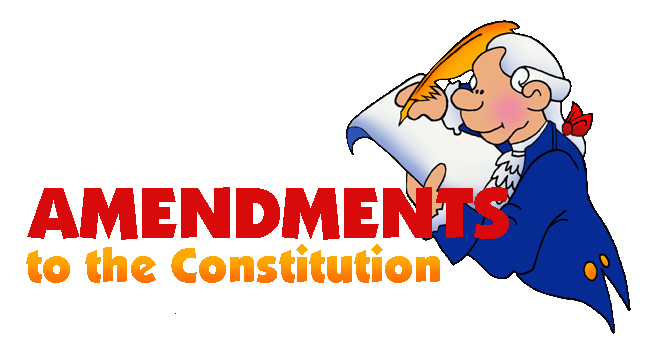 Who can propose (introduce an amendment)? Any member of the Senate or House of Representatives during one of their legislative meetingsHow does it get ratified (approved and become an addition to the Constitution)?It's very hard. We only have 27 total amendments in our country's history. This is how it works:2/3 vote of approval in Senate  AND 2/3 vote of approval in the House of Reps.THEN3/4 vote of approval by all of the states combinedIF, and ONLY IF, all three of these conditions are met, will an amendment become ratified and be added to our Constitution!!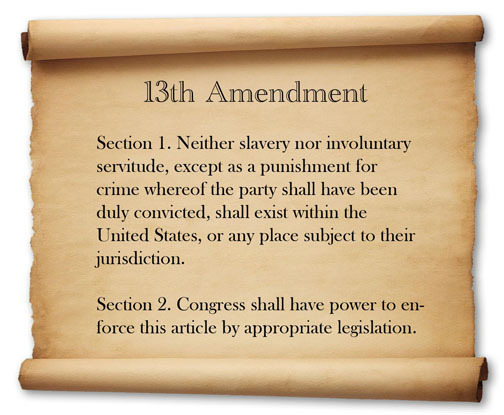 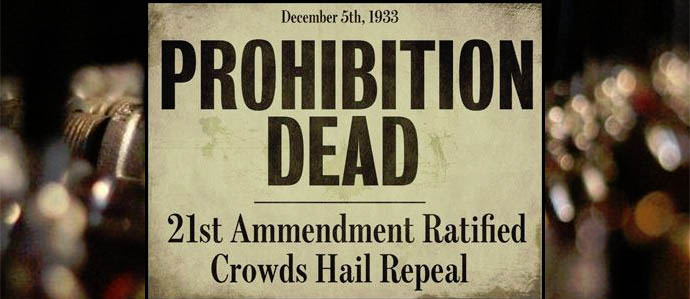 